ПРАВИТЕЛЬСТВО ТАМБОВСКОЙ ОБЛАСТИРАСПОРЯЖЕНИЕот 6 апреля 2023 г. N 254-рО СОЗДАНИИ РАБОЧЕЙ ГРУППЫ ПО ВОПРОСАМ ВЗАИМОДЕЙСТВИЯС КАЗАЧЬИМИ ОБЩЕСТВАМИ ПРИ ПРАВИТЕЛЬСТВЕ ТАМБОВСКОЙ ОБЛАСТИВ целях реализации части 5 статьи 7 Федерального закона от 05.12.2005 N 154-ФЗ "О государственной службе российского казачества", постановления Правительства Российской Федерации от 08.10.2009 N 806 "О порядке привлечения членов казачьих обществ к несению государственной или иной службы и порядке заключения федеральными органами исполнительной власти и (или) их территориальными органами договоров (соглашений) с казачьими обществами", постановления Правительства Российской Федерации от 26.02.2010 N 93 "О видах государственной или иной службы, к которой привлекаются члены хуторских, станичных, городских, районных (юртовых), окружных (отдельских) и войсковых казачьих обществ":1. Создать рабочую группу по вопросам взаимодействия с казачьими обществами при Правительстве Тамбовской области и утвердить ее список согласно приложению N 1.2. Утвердить положение о рабочей группе по вопросам взаимодействия с казачьими обществами при Правительстве Тамбовской области согласно приложению N 2.3. Признать утратившим силу распоряжение администрации Тамбовской области от 20.06.2022 N 453-р "О создании постоянной рабочей группы по вопросам взаимодействия с казачьими обществами при администрации области".4. Опубликовать настоящее распоряжение на сайте сетевого издания "Тамбовская жизнь" (www.tamlife.ru).Глава Тамбовской областиМ.ЕгоровПриложение N 1УтвержденраспоряжениемПравительства Тамбовской областиот 06.04.2023 N 254-рСПИСОКРАБОЧЕЙ ГРУППЫ ПО ВОПРОСАМ ВЗАИМОДЕЙСТВИЯ С КАЗАЧЬИМИОБЩЕСТВАМИ ПРИ ПРАВИТЕЛЬСТВЕ ТАМБОВСКОЙ ОБЛАСТИ(ДАЛЕЕ - РАБОЧАЯ ГРУППА)Приложение N 2УтвержденораспоряжениемПравительства Тамбовской областиот 06.04.2023 N 254-рПОЛОЖЕНИЕО РАБОЧЕЙ ГРУППЕ ПО ВОПРОСАМ ВЗАИМОДЕЙСТВИЯ С КАЗАЧЬИМИОБЩЕСТВАМИ ПРИ ПРАВИТЕЛЬСТВЕ ТАМБОВСКОЙ ОБЛАСТИ(ДАЛЕЕ - ПОЛОЖЕНИЕ)1. Рабочая группа по вопросам взаимодействия с казачьими обществами при Правительстве Тамбовской области (далее - рабочая группа) создается на основании распоряжения Правительства Тамбовской области.2. Основными задачами рабочей группы являются:обеспечение взаимодействия Правительства Тамбовской области, исполнительных органов Тамбовской области с казачьими обществами и общественными объединениями казачества Тамбовской области, содействие взаимодействию органов местного самоуправления Тамбовской области с местными казачьими обществами и местными общественными объединениями казачества;подготовка предложений и рекомендаций по привлечению членов казачьих обществ Тамбовской области к несению государственной и иной службы с учетом возможностей казачьих обществ и потребностей исполнительных органов Тамбовской области, органов местного самоуправления Тамбовской области в привлечении казачьих обществ к службе (по направлениям и видам деятельности казачьих обществ, отнесенных законодательством Российской Федерации к ведению этих органов);рассмотрение возможности привлечения членов казачьих обществ в рамках действующих правовых актов к поддержанию общественного порядка, к охране объектов, находящихся в государственной собственности, к мероприятиям по предупреждению и ликвидации последствий стихийных бедствий, по обеспечению пожарной безопасности, гражданской и территориальной обороне, охране природных ресурсов, охране объектов обеспечения жизнедеятельности населения, военно-патриотическому воспитанию молодежи;подготовка предложений и рекомендаций по совершенствованию взаимодействия Правительства Тамбовской области, исполнительных органов Тамбовской области с казачьими обществами и общественными объединениями казачества Тамбовской области по вопросам героико-патриотического, военно-патриотического, нравственного и физического воспитания молодых членов казачьих обществ, подготовке их к военной службе;подготовка предложений и рекомендаций по взаимодействию в вопросах поддержки самодеятельного художественного творчества в казачьих обществах, развития системы казачьего кадетского образования в Тамбовской области.3. Состав членов рабочей группы формируется из представителей Правительства Тамбовской области, исполнительных органов Тамбовской области, территориальных органов федеральных органов власти, органов местного самоуправления Тамбовской области, казачьих обществ, общественных объединений (по согласованию) и утверждается распоряжением Правительства Тамбовской области. Рабочую группу возглавляет руководитель, имеющий заместителей и секретаря рабочей группы.4. В своей деятельности рабочая группа руководствуется Конституцией Российской Федерации, Уставом (Основным Законом) Тамбовской области Российской Федерации, федеральными законами, указами и распоряжениями Президента Российской Федерации, постановлениями Правительства Российской Федерации по вопросам казачества, законами Тамбовской области, правовыми актами Тамбовской области, а также настоящим Положением.5. Рабочая группа для выполнения своих задач имеет право:запрашивать в установленном порядке от органов государственной власти Тамбовской области, территориальных органов федеральных органов исполнительной власти, органов местного самоуправления и организаций Тамбовской области, а также от казачьих обществ и общественных объединений казачества материалы и информацию, необходимые для решения вопросов, входящих в ее компетенцию;приглашать на свои заседания должностных лиц исполнительных органов Тамбовской области, органов местного самоуправления Тамбовской области, представителей общественных объединений, научных организаций, казачьих обществ и общественных объединений казачества, средств массовой информации;привлекать на заседания рабочей группы иных лиц, в интересах или компетенции которых находятся рассматриваемые вопросы;направлять членов рабочей группы для участия в мероприятиях, проводимых казачьими обществами и общественными объединениями казачества, а также в мероприятиях, проводимых Правительством Тамбовской области, исполнительными органами Тамбовской области и органами местного самоуправления Тамбовской области, на которых обсуждаются (затрагиваются) вопросы, касающиеся российского казачества;принимать участие в обсуждении проектов нормативных правовых актов Правительства Тамбовской области, отнесенных к компетенции рабочей группы;готовить предложения и рекомендации по совершенствованию взаимодействия Правительства Тамбовской области, исполнительных органов Тамбовской области и органов местного самоуправления Тамбовской области с казачьими обществами и общественными объединениями казачества.6. Основной формой работы рабочей группы являются ее заседания, которые проводятся по мере необходимости, но не реже одного раза в полугодие.7. Рабочая группа состоит из председателя, заместителя председателя, секретаря и членов рабочей группы.8. Председатель рабочей группы:организует работу рабочей группы;определяет дату, время и место проведения заседаний рабочей группы;утверждает повестку дня очередных и внеочередных заседаний рабочей группы;осуществляет общее руководство деятельностью рабочей группы;ведет заседания рабочей группы;утверждает (подписывает) документы рабочей группы;контролирует исполнение принятых рабочей группой решений;совершает иные действия по организации деятельности рабочей группы.9. Секретарь рабочей группы:составляет проект повестки дня заседания рабочей группы;организует подготовку и своевременный сбор материалов и информации к заседанию рабочей группы;информирует членов рабочей группы о месте, времени проведения и повестке дня очередного и внеочередного заседаний рабочей группы, обеспечивает их необходимыми материалами;ведет протокол заседания рабочей группы;совершает иные действия по обеспечению деятельности рабочей группы.В отсутствие секретаря рабочей группы по поручению председателя рабочей группы его функции выполняет член рабочей группы.10. Члены рабочей группы вправе:знакомиться с рассматриваемыми материалами;вносить предложения о включении в повестку дня заседания рабочей группы отдельных вопросов по предмету ее деятельности;подготавливать материалы для рассмотрения на заседаниях рабочей группы;участвовать в обсуждении, высказывать свое мнение;вносить предложения в решение рабочей группы.Члены рабочей группы обладают равными правами при обсуждении вопросов и голосовании.11. Заседания рабочей группы проводятся по решению председателя рабочей группы.12. Заседания рабочей группы проводит председатель рабочей группы, в случае его отсутствия либо по его поручению - заместитель председателя рабочей группы.13. Заседание рабочей группы считается правомочным, если на нем присутствует не менее половины от общего числа членов рабочей группы.14. Решения рабочей группы принимаются открытым голосованием простым большинством голосов присутствующих на заседании членов рабочей группы. При равенстве голосов решающим является голос председателя рабочей группы, а в случае его отсутствия - заместителя председателя рабочей группы.15. Рабочая группа осуществляет свою работу в соответствии с планом работы, утвержденным на заседании рабочей группы.16. Руководитель (заместитель руководителя) рабочей группы информирует членов рабочей группы о проделанной работе на заседании по итогам календарного года.17. Организационно-техническое обеспечение работы рабочей группы осуществляет управление общественных связей департамента внутренней политики Правительства Тамбовской области.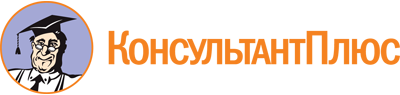 Распоряжение Правительства Тамбовской области от 06.04.2023 N 254-р
"О создании рабочей группы по вопросам взаимодействия с казачьими обществами при Правительстве Тамбовской области"
(вместе с "Положением о рабочей группе по вопросам взаимодействия с казачьими обществами при Правительстве Тамбовской области")Документ предоставлен КонсультантПлюс

www.consultant.ru

Дата сохранения: 12.06.2023
 БибичевАлексей Сергеевичи.о. заместителя Главы Тамбовской области, руководитель рабочей группыБеляевАлексей Алексеевичзаместитель директора департамента внутренней политики Правительства Тамбовской области - начальник управления общественных связей, заместитель руководителя рабочей группыВекленкоВладимир Пантелеймоновичатаман Тамбовского Отдельского казачьего общества, заместитель руководителя рабочей группы (по согласованию)КлиппертЕлена Андреевнаначальник отдела общественно-политических отношений управления общественных связей департамента внутренней политики Правительства Тамбовской области, секретарь рабочей группыЧлены рабочей группы:Члены рабочей группы:АфонинаЕлена Валерьевнаи.о. заместителя министра образования и науки Тамбовской области - начальника управления профессионального образования и науки министерства образования и науки Тамбовской областиДолгихТатьяна Владимировназаместитель главы администрации города Тамбова Тамбовской области - председатель комитета по делам горожан и связям с общественностью администрации города Тамбова Тамбовской области (по согласованию)ДубокВера Юрьевназаместитель министра культуры Тамбовской области - начальник управления профессионального искусства и информационного обеспечения министерства культуры Тамбовской областиКутуковАлексей Николаевичначальник отделения воспитательной и социальной работы с личным составом Управления Федеральной службы исполнения наказаний по Тамбовской области (по согласованию)ОвчинниковСергей Васильевичначальник управления организации охраны общественного порядка и взаимодействия с органами исполнительной власти субъектов Российской Федерации и органами местного самоуправления Управления Министерства внутренних дел Российской Федерации по Тамбовской области (по согласованию)ПавловЮрий Дмитриевичдиректор Тамбовского областного государственного бюджетного учреждения культуры "Научно-методический центр народного творчества и досуга" (по согласованию)ПустоваловАндрей Валерьевичпредседатель регионального отделения Общероссийской общественной организации по развитию казачества "Союз Казаков - Воинов России и Зарубежья" (по согласованию)СажневаНаталия Николаевнаначальник отдела по делам некоммерческих организаций Управления Министерства юстиции Российской Федерации по Тамбовской области (по согласованию)священникОлег Воробьевзаведующий отделом по взаимодействию с казачеством Тамбовской епархии (по согласованию)СеряпинВладимир Вячеславовичи.о. директора Тамбовского областного государственного бюджетного общеобразовательного учреждения "Казачья кадетская школа-интернат имени графа И.И.Воронцова-Дашкова" (по согласованию)СпиридоновЮрий Викторовичначальник отделения подготовки граждан к военной службе отдела подготовки и призыва граждан на военную службу военного комиссариата Тамбовской области (по согласованию)